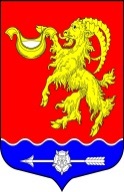 Местная администрация муниципального  образования Горбунковское сельское поселение муниципального образования Ломоносовского муниципального района Ленинградской области                                                         ПОСТАНОВЛЕНИЕ «О наделении полномочиями органа местного самоуправления, ответственного за осуществление ведомственного контроля за соблюдением трудового законодательства и иных нормативных правовых актов, содержащих нормы трудового права в учреждениях и предприятиях, подведомственных местной администрации муниципального образования Горбунковское сельское поселение муниципального образования  Ломоносовского муниципального района Ленинградской области»На основании Федерального закона от 06.10.2003 № 131-ФЗ "Об общих принципах организации местного самоуправления в Российской Федерации", в соответствии со статьей 353.1 Трудового кодекса Российской Федерации, Областного закона Ленинградской области от 15.04.2019 № 19-оз "О порядке и условиях осуществления ведомственного контроля за соблюдением трудового законодательства и иных нормативных правовых актов, содержащих нормы трудового права, в Ленинградской области", Уставом муниципального образования Горбунковское сельское поселение муниципального образования Ломоносовского муниципального района Ленинградской области,                                           ПОСТАНОВЛЯЕТ:Установить, что ведомственный контроль за соблюдением трудового законодательства и иных нормативных правовых актов, содержащих нормы трудового права, в учреждениях, подведомственных местной администрации муниципального образования Горбунковское сельское поселение муниципального образования Ломоносовского муниципального района Ленинградской области осуществляется следующими уполномоченными органами: Местной администрацией муниципального образования Горбунковское сельское поселение муниципального образования Ломоносовского муниципального района Ленинградской области - в отношении муниципальных учреждений и предприятий, подведомственных местной администрации муниципального образования Горбунковское сельское поселение:- Муниципальное унитарное предприятие Горбунковского сельского поселения «Новый Свет»;-    Муниципальное бюджетное учреждение «Центр культуры, спорта и молодежной политики» муниципального образования Горбунковское сельское поселение»Настоящее постановление подлежит размещению на официальном сайте муниципального образования Горбунковское сельское поселение по электронному адресу: www.gorbunki-lmr.ru.Постановление вступает в силу со дня его официального опубликования.Контроль за исполнением настоящего постановления оставляю за собой. И.о. главы местной администрацииМуниципального образования Горбунковское сельское поселение                                                                  В.В. Фалалеев«26» марта 2020 года№ 50